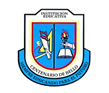 INSTITUCIÓN EDUCATIVA CENTENARIO DE BELLO 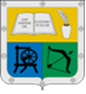 GUIA UNIDAD DIDACTICADATOS GENERALESDATOS GENERALESDATOS GENERALESDATOS GENERALESTítulo: Números EnterosDocentes Responsables:Gabriel Ospina MolinaMonly Catherine Torres JaramilloDocentes Responsables:Gabriel Ospina MolinaMonly Catherine Torres JaramilloDocentes Responsables:Gabriel Ospina MolinaMonly Catherine Torres JaramilloTema: Operaciones con números enterosDocentes Responsables:Gabriel Ospina MolinaMonly Catherine Torres JaramilloDocentes Responsables:Gabriel Ospina MolinaMonly Catherine Torres JaramilloDocentes Responsables:Gabriel Ospina MolinaMonly Catherine Torres JaramilloAsignaturas: MatemáticasPeríodo:  1                     Semanas: Semana 9Período:  1                     Semanas: Semana 9Período:  1                     Semanas: Semana 9Grado: 7°Tiempo de desarrolloTiempo de desarrolloTiempo de desarrolloDescripción: ¿Qué se entiende por números enteros y como se operan entre ellos?Descripción: ¿Qué se entiende por números enteros y como se operan entre ellos?Descripción: ¿Qué se entiende por números enteros y como se operan entre ellos?Descripción: ¿Qué se entiende por números enteros y como se operan entre ellos?ESTÁNDARES, COMPETENCIAS E INDICADORES (Están en la malla de cada área o en el planeador de cada período)ESTÁNDARES, COMPETENCIAS E INDICADORES (Están en la malla de cada área o en el planeador de cada período)ESTÁNDARES, COMPETENCIAS E INDICADORES (Están en la malla de cada área o en el planeador de cada período)ESTÁNDARES, COMPETENCIAS E INDICADORES (Están en la malla de cada área o en el planeador de cada período)TemasDefinición de números enterosOperaciones con números enterosPolinomios con números enteros Estándares:Justifico la extensión de la representación polinomial decimal usual de los números naturales a la representación decimal usual de los números racionales, utilizando las propiedades del sistema de numeración decimal.Establezco conjeturas sobre propiedades y relaciones de los números, utilizando calculadoras o computadores.Estándares:Justifico la extensión de la representación polinomial decimal usual de los números naturales a la representación decimal usual de los números racionales, utilizando las propiedades del sistema de numeración decimal.Establezco conjeturas sobre propiedades y relaciones de los números, utilizando calculadoras o computadores.Estándares:Justifico la extensión de la representación polinomial decimal usual de los números naturales a la representación decimal usual de los números racionales, utilizando las propiedades del sistema de numeración decimal.Establezco conjeturas sobre propiedades y relaciones de los números, utilizando calculadoras o computadores.Competencias: Modelar procesos y fenómenos de la realidad. Comunicar.Razonar. Indicadores de logro:Diferencia y nombra las características de los números enteros.Realiza operaciones básicas con los números enteros, especialmente en polinomios.Indicadores de logro:Diferencia y nombra las características de los números enteros.Realiza operaciones básicas con los números enteros, especialmente en polinomios.Indicadores de logro:Diferencia y nombra las características de los números enteros.Realiza operaciones básicas con los números enteros, especialmente en polinomios.RECURSOSRECURSOSRECURSOSRECURSOSRecursos: Videos youtube Páginas web  Libros de textosRecursos: Videos youtube Páginas web  Libros de textosRecursos: Videos youtube Páginas web  Libros de textosRecursos: Videos youtube Páginas web  Libros de textosMETODOLOGÍAMETODOLOGÍAMETODOLOGÍAMETODOLOGÍAConducta De Entrada:Realiza los siguientes ejercicios EN EL CUADERNO1 + 5 + (-2) + (-3) =2 + (-9) + (-2) + 8 =5 + 3 + (-7) + (-6) =6 + 9 + (-4) + (-1) =(+5) ⋅ (−3) =(−5) ⋅ (−3) = (+5) ⋅ (+3) = (+20) : (−4) =(−20) : (−4) =(+20) : (+4) =Realiza los siguientes ejercicios EN EL CUADERNO1 + 5 + (-2) + (-3) =2 + (-9) + (-2) + 8 =5 + 3 + (-7) + (-6) =6 + 9 + (-4) + (-1) =(+5) ⋅ (−3) =(−5) ⋅ (−3) = (+5) ⋅ (+3) = (+20) : (−4) =(−20) : (−4) =(+20) : (+4) =Realiza los siguientes ejercicios EN EL CUADERNO1 + 5 + (-2) + (-3) =2 + (-9) + (-2) + 8 =5 + 3 + (-7) + (-6) =6 + 9 + (-4) + (-1) =(+5) ⋅ (−3) =(−5) ⋅ (−3) = (+5) ⋅ (+3) = (+20) : (−4) =(−20) : (−4) =(+20) : (+4) =Desarrollo Los números enteros es el conjunto de los números positivos, los números negativos y el 0. Con ellos se realizan las operaciones de suma, resta multiplicación y división. Observa en los siguientes tutoriales la explicación de este tema. https://www.youtube.com/watch?v=bqjzkZkVAiQhttps://www.youtube.com/watch?v=V164-sfTLwUhttps://www.youtube.com/watch?v=bE8oyHwfc44Estos tutoriales te ayudan a mirar cómo se realiza las operaciones con los números enteros y la realización de las operaciones combinadas, ya trabajas en clase. Aquí puedes aclarar dudas. Desarrollo Los números enteros es el conjunto de los números positivos, los números negativos y el 0. Con ellos se realizan las operaciones de suma, resta multiplicación y división. Observa en los siguientes tutoriales la explicación de este tema. https://www.youtube.com/watch?v=bqjzkZkVAiQhttps://www.youtube.com/watch?v=V164-sfTLwUhttps://www.youtube.com/watch?v=bE8oyHwfc44Estos tutoriales te ayudan a mirar cómo se realiza las operaciones con los números enteros y la realización de las operaciones combinadas, ya trabajas en clase. Aquí puedes aclarar dudas. Desarrollo Los números enteros es el conjunto de los números positivos, los números negativos y el 0. Con ellos se realizan las operaciones de suma, resta multiplicación y división. Observa en los siguientes tutoriales la explicación de este tema. https://www.youtube.com/watch?v=bqjzkZkVAiQhttps://www.youtube.com/watch?v=V164-sfTLwUhttps://www.youtube.com/watch?v=bE8oyHwfc44Estos tutoriales te ayudan a mirar cómo se realiza las operaciones con los números enteros y la realización de las operaciones combinadas, ya trabajas en clase. Aquí puedes aclarar dudas. Desarrollo Los números enteros es el conjunto de los números positivos, los números negativos y el 0. Con ellos se realizan las operaciones de suma, resta multiplicación y división. Observa en los siguientes tutoriales la explicación de este tema. https://www.youtube.com/watch?v=bqjzkZkVAiQhttps://www.youtube.com/watch?v=V164-sfTLwUhttps://www.youtube.com/watch?v=bE8oyHwfc44Estos tutoriales te ayudan a mirar cómo se realiza las operaciones con los números enteros y la realización de las operaciones combinadas, ya trabajas en clase. Aquí puedes aclarar dudas. ProfundizaciónNúmeros enterosUn número entero es un elemento del conjunto numérico que contiene los números naturales {\displaystyle \mathbb {N} =\{1,2,3,4,\cdots \}}, sus opuestos y el cero.1​ Los enteros negativos, como −1 o −3 (se leen «menos uno», «menos tres», etc.), son menores que cero y todos los enteros positivos. Para resaltar la diferencia entre positivos y negativos, se puede escribir un signo «más» delante de los positivos: +1, +5, etc. Y si no se escribe signo al número se asume que es positivo.El conjunto de todos los números enteros se representa por la letra {\displaystyle \mathbb {Z} =\{...,-3,-2,-1,0,+1,+2,+3,\,...\}} letra inicial del vocablo alemán Zahlen («números», pronunciado [ˈtsaːlən]).En la recta numérica los números negativos se encuentran a la izquierda del cero y los positivos a su derecha.Sumas y restas con enterosEjemplos. (+21) + (−13) = +8 , (+17) + (+26) = +43 , (−41) + (+19) = −22 , (−33) + (−28) = −61La suma de números enteros se comporta de manera similar a la suma de números naturales:La resta de números enteros es muy sencilla, ya que ahora es un caso particular de la suma.Ejemplos
(+10) − (−5) = (+10) + (+5) = +15
(−7) − (+6) = (−7) + (−6) = −13
(−4) − (−8) = (−4) + (+8) = + 4
(+2) − (+9) = (+2) + (−9) = −7Multiplicación y divisióna multiplicación y división de números enteros, al igual que la suma, requiere determinar por separado el signo y valor absoluto del resultado.Para recordar el signo del resultado, también se utiliza la regla de los signos:Ejemplos multiplicación. (+5) × (+3) = +15 , (+4) × (-6) = -24 , (−7) × (+8) = −56 , (−9) × (−2) = +18.Ejemplos división. (+15) : (+3) = +5 , (+12) : (-6) = -2 , (−16) : (+4) = −4 , (−18) : (−2) = +9.(Wikipedia)Recuperado de: https://es.wikipedia.org/wiki/N%C3%BAmero_enteroProfundizaciónNúmeros enterosUn número entero es un elemento del conjunto numérico que contiene los números naturales {\displaystyle \mathbb {N} =\{1,2,3,4,\cdots \}}, sus opuestos y el cero.1​ Los enteros negativos, como −1 o −3 (se leen «menos uno», «menos tres», etc.), son menores que cero y todos los enteros positivos. Para resaltar la diferencia entre positivos y negativos, se puede escribir un signo «más» delante de los positivos: +1, +5, etc. Y si no se escribe signo al número se asume que es positivo.El conjunto de todos los números enteros se representa por la letra {\displaystyle \mathbb {Z} =\{...,-3,-2,-1,0,+1,+2,+3,\,...\}} letra inicial del vocablo alemán Zahlen («números», pronunciado [ˈtsaːlən]).En la recta numérica los números negativos se encuentran a la izquierda del cero y los positivos a su derecha.Sumas y restas con enterosEjemplos. (+21) + (−13) = +8 , (+17) + (+26) = +43 , (−41) + (+19) = −22 , (−33) + (−28) = −61La suma de números enteros se comporta de manera similar a la suma de números naturales:La resta de números enteros es muy sencilla, ya que ahora es un caso particular de la suma.Ejemplos
(+10) − (−5) = (+10) + (+5) = +15
(−7) − (+6) = (−7) + (−6) = −13
(−4) − (−8) = (−4) + (+8) = + 4
(+2) − (+9) = (+2) + (−9) = −7Multiplicación y divisióna multiplicación y división de números enteros, al igual que la suma, requiere determinar por separado el signo y valor absoluto del resultado.Para recordar el signo del resultado, también se utiliza la regla de los signos:Ejemplos multiplicación. (+5) × (+3) = +15 , (+4) × (-6) = -24 , (−7) × (+8) = −56 , (−9) × (−2) = +18.Ejemplos división. (+15) : (+3) = +5 , (+12) : (-6) = -2 , (−16) : (+4) = −4 , (−18) : (−2) = +9.(Wikipedia)Recuperado de: https://es.wikipedia.org/wiki/N%C3%BAmero_enteroProfundizaciónNúmeros enterosUn número entero es un elemento del conjunto numérico que contiene los números naturales {\displaystyle \mathbb {N} =\{1,2,3,4,\cdots \}}, sus opuestos y el cero.1​ Los enteros negativos, como −1 o −3 (se leen «menos uno», «menos tres», etc.), son menores que cero y todos los enteros positivos. Para resaltar la diferencia entre positivos y negativos, se puede escribir un signo «más» delante de los positivos: +1, +5, etc. Y si no se escribe signo al número se asume que es positivo.El conjunto de todos los números enteros se representa por la letra {\displaystyle \mathbb {Z} =\{...,-3,-2,-1,0,+1,+2,+3,\,...\}} letra inicial del vocablo alemán Zahlen («números», pronunciado [ˈtsaːlən]).En la recta numérica los números negativos se encuentran a la izquierda del cero y los positivos a su derecha.Sumas y restas con enterosEjemplos. (+21) + (−13) = +8 , (+17) + (+26) = +43 , (−41) + (+19) = −22 , (−33) + (−28) = −61La suma de números enteros se comporta de manera similar a la suma de números naturales:La resta de números enteros es muy sencilla, ya que ahora es un caso particular de la suma.Ejemplos
(+10) − (−5) = (+10) + (+5) = +15
(−7) − (+6) = (−7) + (−6) = −13
(−4) − (−8) = (−4) + (+8) = + 4
(+2) − (+9) = (+2) + (−9) = −7Multiplicación y divisióna multiplicación y división de números enteros, al igual que la suma, requiere determinar por separado el signo y valor absoluto del resultado.Para recordar el signo del resultado, también se utiliza la regla de los signos:Ejemplos multiplicación. (+5) × (+3) = +15 , (+4) × (-6) = -24 , (−7) × (+8) = −56 , (−9) × (−2) = +18.Ejemplos división. (+15) : (+3) = +5 , (+12) : (-6) = -2 , (−16) : (+4) = −4 , (−18) : (−2) = +9.(Wikipedia)Recuperado de: https://es.wikipedia.org/wiki/N%C3%BAmero_enteroProfundizaciónNúmeros enterosUn número entero es un elemento del conjunto numérico que contiene los números naturales {\displaystyle \mathbb {N} =\{1,2,3,4,\cdots \}}, sus opuestos y el cero.1​ Los enteros negativos, como −1 o −3 (se leen «menos uno», «menos tres», etc.), son menores que cero y todos los enteros positivos. Para resaltar la diferencia entre positivos y negativos, se puede escribir un signo «más» delante de los positivos: +1, +5, etc. Y si no se escribe signo al número se asume que es positivo.El conjunto de todos los números enteros se representa por la letra {\displaystyle \mathbb {Z} =\{...,-3,-2,-1,0,+1,+2,+3,\,...\}} letra inicial del vocablo alemán Zahlen («números», pronunciado [ˈtsaːlən]).En la recta numérica los números negativos se encuentran a la izquierda del cero y los positivos a su derecha.Sumas y restas con enterosEjemplos. (+21) + (−13) = +8 , (+17) + (+26) = +43 , (−41) + (+19) = −22 , (−33) + (−28) = −61La suma de números enteros se comporta de manera similar a la suma de números naturales:La resta de números enteros es muy sencilla, ya que ahora es un caso particular de la suma.Ejemplos
(+10) − (−5) = (+10) + (+5) = +15
(−7) − (+6) = (−7) + (−6) = −13
(−4) − (−8) = (−4) + (+8) = + 4
(+2) − (+9) = (+2) + (−9) = −7Multiplicación y divisióna multiplicación y división de números enteros, al igual que la suma, requiere determinar por separado el signo y valor absoluto del resultado.Para recordar el signo del resultado, también se utiliza la regla de los signos:Ejemplos multiplicación. (+5) × (+3) = +15 , (+4) × (-6) = -24 , (−7) × (+8) = −56 , (−9) × (−2) = +18.Ejemplos división. (+15) : (+3) = +5 , (+12) : (-6) = -2 , (−16) : (+4) = −4 , (−18) : (−2) = +9.(Wikipedia)Recuperado de: https://es.wikipedia.org/wiki/N%C3%BAmero_enteroActividad PrácticaRealización taller anexoRealización taller anexoRealización taller anexoEvaluaciónSe evaluará lo realizado en la actividad de conducta de entrada y el taller propuesto en la actividad de prácticaSe evaluará lo realizado en la actividad de conducta de entrada y el taller propuesto en la actividad de prácticaSe evaluará lo realizado en la actividad de conducta de entrada y el taller propuesto en la actividad de prácticaRÚBRICA DE EVALUACIÓNRÚBRICA DE EVALUACIÓNRÚBRICA DE EVALUACIÓNRÚBRICA DE EVALUACIÓNCRITERIOCRITERIOCUMPLE S/NOBSERVACIONES1. Entrega oportuna1. Entrega oportuna2. Trabajo completo2. Trabajo completo3. Orden del trabajo3. Orden del trabajo4. Trabajo original (no es copiado de otro compañero o de internet sin ser referenciado)4. Trabajo original (no es copiado de otro compañero o de internet sin ser referenciado)Trabajo que sea copiado de otro compañero tendrá como nota 15. Respuestas correctas5. Respuestas correctasCIBERGRAFÍACIBERGRAFÍACIBERGRAFÍACIBERGRAFÍAVideos de YouTubehttps://www.youtube.com/watch?v=bqjzkZkVAiQhttps://www.youtube.com/watch?v=V164-sfTLwUhttps://www.youtube.com/watch?v=bE8oyHwfc44Wikipedia https://es.wikipedia.org/wiki/N%C3%BAmero_enteroTaller recuperado de https://matematicasiesoja.files.wordpress.com/2015/03/cuadernillo-numeros-enteros.pdfVideos de YouTubehttps://www.youtube.com/watch?v=bqjzkZkVAiQhttps://www.youtube.com/watch?v=V164-sfTLwUhttps://www.youtube.com/watch?v=bE8oyHwfc44Wikipedia https://es.wikipedia.org/wiki/N%C3%BAmero_enteroTaller recuperado de https://matematicasiesoja.files.wordpress.com/2015/03/cuadernillo-numeros-enteros.pdfVideos de YouTubehttps://www.youtube.com/watch?v=bqjzkZkVAiQhttps://www.youtube.com/watch?v=V164-sfTLwUhttps://www.youtube.com/watch?v=bE8oyHwfc44Wikipedia https://es.wikipedia.org/wiki/N%C3%BAmero_enteroTaller recuperado de https://matematicasiesoja.files.wordpress.com/2015/03/cuadernillo-numeros-enteros.pdfVideos de YouTubehttps://www.youtube.com/watch?v=bqjzkZkVAiQhttps://www.youtube.com/watch?v=V164-sfTLwUhttps://www.youtube.com/watch?v=bE8oyHwfc44Wikipedia https://es.wikipedia.org/wiki/N%C3%BAmero_enteroTaller recuperado de https://matematicasiesoja.files.wordpress.com/2015/03/cuadernillo-numeros-enteros.pdfOBSERVACIONES GENERALES (resuelve en hojas de block)OBSERVACIONES GENERALES (resuelve en hojas de block)OBSERVACIONES GENERALES (resuelve en hojas de block)OBSERVACIONES GENERALES (resuelve en hojas de block)Taller1  Nombre: _______________________________________________________________Grado: 7°___     Fecha: ______________________________Recuerda la actividad de la conducta de entradaAsocia un número negativo o positivo a cada enunciado 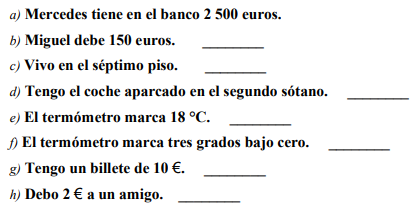 Resuelve de dos formas diferentes 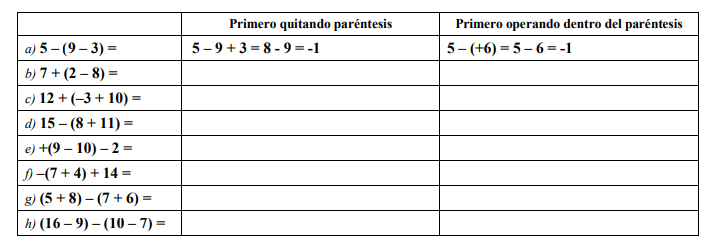 Opera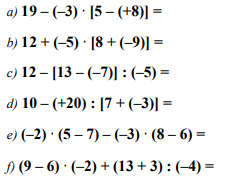 Taller1  Nombre: _______________________________________________________________Grado: 7°___     Fecha: ______________________________Recuerda la actividad de la conducta de entradaAsocia un número negativo o positivo a cada enunciado Resuelve de dos formas diferentes OperaTaller1  Nombre: _______________________________________________________________Grado: 7°___     Fecha: ______________________________Recuerda la actividad de la conducta de entradaAsocia un número negativo o positivo a cada enunciado Resuelve de dos formas diferentes OperaTaller1  Nombre: _______________________________________________________________Grado: 7°___     Fecha: ______________________________Recuerda la actividad de la conducta de entradaAsocia un número negativo o positivo a cada enunciado Resuelve de dos formas diferentes Opera